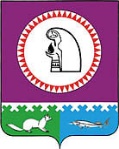 Об отчете о работе архивного отдела администрации Октябрьского района за 2021 годи 9 месяцев 2022 года      	Заслушав отчет о работе архивного отдела администрации Октябрьского района                       за 2021 год и 9 месяцев 2022 года, Дума Октябрьского района РЕШИЛА:	Утвердить отчет о работе архивного отдела администрации Октябрьского района              за 2021 год и 9 месяцев 2022 года согласно приложению. 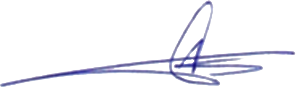 Председатель Думы Октябрьского района 					     Е.И. СоломахаИнформацияо работе архивного отдела администрации Октябрьского района за 2021 год и 9 месяцев 2022 года1. Задачи архивного отдела администрации Октябрьского района:Архивный отдел администрации Октябрьского района (далее – архивный отдел) является структурным подразделением администрации Октябрьского района. Архивный отдел осуществляет управление архивным делом на территории муниципального образования Октябрьский район, несет ответственность за состояние, дальнейшее развитие и совершенствование архивного дела, хранит, комплектует, использует документы архивного фонда Октябрьского района, ведет государственный учет, осуществляет отдельные государственные полномочия по хранению, комплектованию, учету и использованию архивных документов, относящихся к государственной собственности Ханты-Мансийского округа – Югры, находящихся на территории муниципального образования Октябрьский район. Отдел в своей деятельности руководствуется Конституцией Российской Федерации, федеральным законодательством и законодательством Ханты-Мансийского автономного округа – Югры (далее – действующее законодательство), муниципальными правовыми актами Октябрьского района и положением об архивном отделе.Деятельность архивного отдела координирует и контролирует первый заместитель главы администрации Октябрьского района по правовому обеспечению, управляющий делами администрации Октябрьского района.Согласно штатного расписания администрации Октябрьского района на 2021-2022 годы численность работников отдела составляет три человека – заведующий отделом, главный специалист и эксперт. 2. Реализация муниципальной услуги, взаимодействие с МФЦ и Пенсионным ФондомАдминистративный регламент по предоставлению муниципальной услуги «Информационное обеспечение физических и юридических лиц на основе документов Архивного фонда Российской Федерации и других архивных документов, предоставление архивных справок, архивных выписок и копий архивных документов», утвержден постановлением администрации Октябрьского района от 29.07.2021 № 1534 (с изменениями от 08.02.2022 № 249, от 05.07.2022 № 1413, от 15.11.2022 № 2487, далее – административный регламент). Актуализированная информация для заявителей по предоставлению муниципальной услуги размещена на официальном веб-сайте Октябрьского района в разделе «Архивное дело», а также на информационном стенде архивного отдела.Взаимодействие архивного отдела администрации Октябрьского района с филиалом автономного учреждения Ханты-Мансийского автономного округа – Югры «Многофункциональный центр предоставления государственных и муниципальных услуг Югры» в Октябрьском районе (далее - МФЦ) осуществляется на основании Соглашения, заключенного с администрацией Октябрьского района от 13.10.2020 № 64.Обмен информацией (в части получения заявлений) между МФЦ и архивным отделом ведется в электронном виде с помощью использования защищенного канала связи (VipNet). За получением муниципальной услуги «Предоставление архивных справок, архивных выписок, копий архивных документов» за отчетный период 2021 года в учреждения МФЦ Октябрьского района обратились 23 человека, 9 месяцев 2022 года – 10 человек.Межведомственное взаимодействие архивного отдела администрации Октябрьского района с Государственным учреждением Отделением Пенсионного фонда РФ по Ханты-Мансийскому автономному округу – Югре Клиентской службой (на правах отдела) в Октябрьском районе (далее – Пенсионный Фонд) осуществляется на основании Соглашения об информационном взаимодействии от 17.06.2011. Изменения внесены дополнительным Соглашением от 19.02.2018 № 1.Взаимодействие с Пенсионным Фондом (в части получения запросов-заявлений и направления ответов) осуществляется только с использованием деловой электронной почты с защищенным каналом связи VipNet. За 2021 год период из Пенсионного Фонда в архивный отдел посредством VipNet поступило 823 запроса, направлено 533 ответа, за 9 месяцев 2022 года поступило 420 запросов, направлено 250 ответов. 3. Реализация Закона Ханты-Мансийского автономного округа – Югры от 18.10.2010                № 149-оз «О наделении органов местного самоуправления муниципальных образований Ханты-Мансийского автономного округа – Югры отдельными государственными полномочиями по хранению, комплектованию, учёту и использованию архивных документов, относящихся к государственной собственности Ханты-Мансийского автономного округа – Югры»	По освоению субвенций, выделенных архивному отделу администрации Октябрьского района для исполнения отдельных государственных полномочий по хранению, комплектованию, учету и использованию документов, относящихся к государственной собственности Ханты-Мансийского автономного округа – Югры, проведена следующая работа.	В 2021 году поступило и исполнено субвенций в сумме 282 300 рублей, за 9 месяцев 2022 года – 310 000 рублей, что составило 100%. 	Для архивного отдела приобретены, конверты, марки, бумага, металлические стеллажи, сплит-системы (настенные кондиционеры):услуги почтовой связи (пересылка писем);услуги интернет связи;услуги удостоверяющему центру на изготовление и использование электронной цифровой подписи (ЭЦП) для работы в системе исполнения регламентов (СИР);услуги по защите информации от несанкционированного доступа и дополнительных услуг, и передаче прав на использование программного обеспечения ViPNet (далее - ПО ViPNet) на условиях простой (неисключительной) лицензии (для работы с Пенсионным Фондом).	Информация о деятельности архивного отдела – положение об отделе, контактная информация работников отдела, планы работы и отчеты за 2021 год за 9 месяцев 2022 года, обновленные сведения о фондах архивного отдела, краткий справочник архивных фондов, списки ликвидированных организаций и организаций, документы которых находятся на постоянном хранении, Календарь знаменательных и памятных дат на 2021, 2022 годы, архивные новости, административный регламент, формы и образцы заявлений,  информация для заявителей, нормативные правовые акты в сфере архивного дела, статьи, виртуальные выставки и др. размещены на официальном веб-сайте Октябрьского района в разделе «Архивное дело». Архивным отделом ведется работа по размещению информации в социальной сети «ВКонтакте».  Информация о количестве подписчиков архива и количестве публикаций в социальных сетях за 2021 год: Количество подписчиков архива в социальных сетях 4. Обеспечение сохранности и государственный учет архивных документов Октябрьского района 	Октябрьский муниципальный архив (далее – архив) расположен на 1 этаже 3-х этажного административного здания в капитальном исполнении совместно с другими структурными подразделениями администрации Октябрьского района и организациями района.           Архив имеет шесть изолированных помещений: три кабинета для сотрудников, один кабинет для работы с документами исследователями, два архивохранилища (архивохранилище № 1 для документов по личному составу и архивохранилище № 2 – постоянного хранения), оборудованных металлическими мобильными стеллажами. 	В соответствии с планом проверок наличия и состояния архивных документов за отчетный период 2021-2022 гг. было проведена ревизия в 126 фондах из 235 фондов, проверено состояние 28 532 дел документов из 48 002. По итогам проверки все архивные документы находятся в наличии в соответствии с учетной документацией. Технические ошибки в учетных документах, неисправимые повреждения архивных документов не выявлены. На все проверенные фонды составлены акты и листы проверки наличия и состояния архивных документов.	Ведется работа по созданию нормативных условий хранения архивных документов.	Контроль температурно-влажностного режима в архивохранилищах осуществляется электронными термогигрометрами, показания которых фиксируются в журнале учета температурно-влажностного режима. В архивохранилищах проводятся санитарные дни (1 раз             в квартал), санитарно-гигиенический режим поддерживается путем проведения регулярной влажной уборки (2 раза в неделю). Световой режим в архивохранилищах соблюдается посредствам затемненных окон и вертикальных жалюзи с внутренней стороны окна.Ежегодно ведется работа по актуализации и утверждаются первым заместителем главы Октябрьского района по правовому обеспечению, управляющим делами администрации Октябрьского района:план мероприятий при возникновении ЧС в муниципальном архиве;схема оповещения при ЧС;инструкция о мерах пожарной безопасности в архиве;инструкция для охранника архивного отдела администрации Октябрьского района.В целях улучшения физического состояния документов за отчетный период подшито                и подклеено – 57 ед. хр., закартонировано – 9 175 ед. хр., заменены 303 связки на 288 коробов.Общая протяженность стеллажных полок в архивохранилищах составляет 864 погонных метров, загружено – 652 м. Общая степень загруженности архивохранилищ составляет 87%.5. Комплектование Архивного фонда.Организационно-методическое руководство ведомственными архивами и организацией документов в делопроизводстве учреждений, организаций и предприятий	Список организаций – источников комплектования архивного отдела администрации Октябрьского района на 2021-2023 годы (далее – Список) согласован экспертно-проверочной комиссией Службы по делам архивов Ханты-Мансийского автономного округа – Югры (далее – ЭПК Архивной службы Югры) (протокол заседания № 15а от 30.10.2021) и утвержден главой Октябрьского района. В Список включено 40 организаций (из них государственной формы собственности – 4, муниципальной – 36, частной – 0), осуществляющие деятельность на территории Октябрьского района. 	Список граждан (собственников или владельцев архивных документов) - источников комплектования архивного отдела администрации Октябрьского района на 2018-2022 годы (далее – Список граждан) согласован ЭПК Архивной службы Югры (протокол заседания № 20а от 10.11.2018) и утвержден главой Октябрьского района. В Список граждан включено                          9 человек. За 2021-2022 годы ЭПК Архивной службы Югры согласованы (утверждены):125 описей управленческой документации 40 организаций в количестве 2228 ед.хр. за 2018-2021 годы;4 описи документов личного происхождения от 4 человек в количестве 70 ед.хр. за 1970-2022 годы; 3 описи фотодокументов от 3 человек в количестве 94 ед.хр. за 1936-2021 годы;59 описей дел по личному составу от 23 организаций в количестве 2789 ед. хр. за 1995-2021 годы;10 номенклатур дел 4 организаций.В 2021 году архивным отделом принято на хранение в муниципальный архив всего 1706   ед. хр., за 9 месяцев 2022 года – 980 ед.хр. документов, из них соответственно: 993 (972) ед. хр. управленческой документации от 40 организации;15 (55) ед.хр. документов личного происхождения от 4 человек;94 фотодокумента от 3 человек;621 ед.хр. документов по личному составу от 2 ликвидированных организаций.На принятые документы составлены акты приема-передачи документов на муниципальное хранение, документы зафондированы, внесены изменения в систему научно-справочной и учетной документации.Проведена работа по приёму на постоянное хранение документов, хранящихся                           в ведомственных архивах сверх установленного срока. Всего принято 60 ед.хр.Созданы 3 новых фонда: № 116 «Муниципальное бюджетное учреждение культуры «Культурно-досуговый центр «Лидер»;№ 127–Л «Муниципальное бюджетное учреждение Центр молодежи «Смена»;№ 128–Л «Муниципальное автономное учреждение «Многофункциональный центр предоставления государственных и муниципальных услуг Октябрьского района».  6. Информация об использовании документовРаботниками архивного отдела постоянно ведется работа по оказанию методической                      и практической помощи, консультированию специалистов организаций, учреждений, предприятий всех форм собственности, расположенных на территории Октябрьского района, граждан по вопросам делопроизводства и архивного дела. За отчетный период 2021-2022 гг. подготовлено 369 информационных материалов для органов государственной власти и органов местного самоуправления, в том числе:на сайт Архивной службы Югры – 10;на сайт/страничку архива – 58;по запросам органов государственной власти, органов местного самоуправления – 301.В архивном отделе администрации Октябрьского района за отчетный период проведена работа по оформлению 20 историко-документальных выставочных проектов, уроков мужества   с использованием архивных документов, из них в 2021 году – 7, за 9 месяцев 2022 года – 13. 6 документальных выставок были размещены в холле архивного отдела, 2 – в холле Культурно-информационного центра и 9 виртуальных выставочных проекта – на официальных веб–сайтах Октябрьского района и Архивной службы Югры:2021 год:«Календарь юбилейных дат на 2021 год» (документальная);«Архив Онлайн» архивное волонтерство Югры (виртуальная);«Война народная…. Простой советский воин Хмылов Дмитрий Алексеевич» (документальная и виртуальная);Урок мужества «Они вернулись с Победой» (виртуальная презентация урока);выставка фотодокументов «Семейный фотоальбом Югры» (документальная и виртуальная).	9 месяцев 2022 года:«Календарь юбилейных дат на 2022 год» (виртуальная и документальная);«Спасти и сохранить» выставка фотодокументов подготовлена в рамках экологической акции «Час земли» с целью привлечения внимания к проблемам сохранения природных ресурсов и охраны окружающей и размещена на официальном веб-сайте Октябрьского района (виртуальная);«Прокуратура на страже закона» к 300-летию прокуратуры (виртуальная);«Ими гордится Родина» о ветеранах ВОВ 1941-1945 гг. (виртуальная и документальная);Урок памяти «Памяти узников фашистских концлагерей» (виртуальный проект) размещен на официальном веб-сайте Октябрьского района и направлен                                               в 18 общеобразовательных учреждения района;  85 лет Октябрьскому району (виртуальная выставка размещена на веб-сайтах Октябрьского района и Архивной службы Югры и документальная – в холле Культурно-информационного центра);	«Сберегая жизни» фотовыставка об истории здравоохранения Октябрьского района (документальная – размещена в холле поликлиники Октябрьской районной поликлиники)	«Архив – это не только стеллажи» к 85-летию Октябрьского архива (виртуальная выставка размещена на веб-сайтах Октябрьского района и Архивной службы Югры и документальная – в холле);Урок мужества «Сталинградская битва: последний рубеж» (виртуальный проект) размещен на официальном веб-сайте Октябрьского района и направлен                                               в 18 общеобразовательных учреждения района.  Проведены 17 обзорных экскурсий по выставкам архивных документов для 46 гостей архива, самостоятельно посмотрели выставки 54 посетителя (заявителя) архива. Подготовлены 6 статей с использованием архивных документов, размещены в СМИ Октябрьского района, на официальных web-сайтах Октябрьского района и Архивной службы Югры, а также направлены в Архивную службу Югры для опубликования в научно-практическом журнале «Архивы Югры»:2021 год: «Война на крыльях» к 100-летию со Дня рождения Героя Советского Союза Николая Васильевича Архангельского»; «90 лет назад родилась Сыченко Алевтина Тимофеевна, отличник народного просвещения, заслуженный учитель школы РСФСР»;«Учитель с большой буквы», приуроченная к 95-летию со Дня рождения Диодоровой Тамары Васильевны;	«Фондообразователи Октябрьского архива - работники в сфере образования».	9 месяцев 2022 года:	«Наш земляк Хмылов Дмитрий Александрович – Герой Великой Отечественной войны 1941-1945 гг.»;	«К году народного искусства и культурного наследия Российской Федерации: фондообразователи архивного отдела администрации Октябрьского района – работники сферы культуры и искусства».	В 2021 году в  социальной сети Instagram на странице архивного отдела размещались фотографии ветеранов Великой Отечественной войны 1941-1945гг. в дни празднования Великой Победы  с хештегами #войнанародная и #победаоднанавсех, фотодокументы сферы образования, приуроченных году знаний в Ханты-Мансийском автономном округе – Югре, фотодокументы, приуроченные году сохранения культуры малочисленных народов в Российской Федерации, #всяправдавархивах#югра90. 	За 9 месяцев 2022 года в социальной сети ВКонтакте на странице архивного отдела в друзьях и сообществе размещено 16 постов, 36 фотодокументов о вкладе Ханты-Мансийского национального округа в Победу в Великой Отечественной войне ф 1941-1945гг. с хэштегом #победаоднанавсех.10 марта 2022 года проведен День открытых дверей, приуроченный ко Дню архивов России и 350-летию со Дня рождения Петра I. В рамках мероприятия проведены обзорные экскурсии по архиву и историко-документальным выставкам, посредством практического применения посетителям презентова работа генеалогического портала «Связь поколений Югры».	В 2021 году организована и проведена работа по проведению муниципального этапа конкурса юношеских учебно-исследовательских работ «Юный архивист» среди учеников 8-11 классов средних общеобразовательных школ Октябрьского района.  В Архивную службу Югры направлены 3 работы МКОУ «Малоатлымская СОШ» для участия в региональном конкурсе: 	«Вклад жителей села Малый Атлым в Великую Победу» (автор: ученик 9 класса Альтенгоф И.С., с. Малый Атлым); 	 «Память прошлого во имя будущего» (автор: ученик 9 класса Альтенгоф И.С., с. Малый Атлым); 	«Чужбина и изгнание … Вот такая выпала судьба» (авторы: ученики 9-10 классов Барсукова А.С., Винарь А.И., Груненкова В.Е., 9 класс, с. Малый Атлым.	Исследовательская работа «Память прошлого во имя будущего» Альтенгофа Ильи признана одной из победителей регионального этапа VIII Всероссийского конкурса юношеских учебно-исследовательских работ «Юный архивист» в Ханты-Мансийском автономном округе – Югре и направлена Архивной службой Югры в Правление Центрального совета Российского общества историков-архивистов для дальнейшего участия во Всероссийском этапе конкурса.За 9 месяцев 2022 года проведен 1 этап регионального смотр-конкурса «Лучший ведомственный архив Югры» среди ведомственных архивов организаций – источников комплектования архивного отдела администрации Октябрьского района. Конкурсные документации 2 победителей направлены в Архивную службу Югры для участия во втором этапе:	 казенного учреждение Ханты-Мансийского автономного округа – Югры «Октябрьский центр занятости населения» (далее – центр занятости населения) в номинации «Лучший ведомственный архив организации государственной формы собственности – 2022»;	администрации сельского поселения Унъюган в номинации «Лучший ведомственный архив организации муниципальной формы собственности – 2022».В целях развития добровольческой (волонтерской) деятельности в сфере архивного дела на территории Октябрьского района с 23 по 25 марта 2021 проведен День открытых дверей. Проведена встреча с «серебряными волонтерами» (4 человека) в рамках Соглашения                           о сотрудничестве с Бюджетным учреждением Ханты-Мансийского автономного округа – Югры «Октябрьский районный комплексный центр социального обслуживания населения». Зарегистрированы 5 волонтеров на сайте Казенного учреждения Ханты-Мансийского автономного округа – Югры «Государственный архив Югры».Проведена работа подготовительного этапа Югорского архивного диктанта «Взгляд                      в прошлое».	В архиве выявлены и оцифрованы архивные документы, приуроченные Второй мировой войне. Оцифрованные материалы и материалы, предоставленные музеем, направлены в Архивную службу Югры для пополнения интернет-портала «Победа одна на всех!». Всего направлено 22 дела документов, 19 фотографий ветеранов ВОВ 1941-1945 годов, 15 фотографий тружеников тыла и 1 письмо с фронта.	В 2022 году проведена работа по исполнению поручения Президента РФ по формированию электронных Книг памяти населенных пунктов Октябрьского района о ветеранах ВОВ 1941-1945 годы.  Подготовлены материалы на 3007 участников ВОВ Октябрьского района и направлены в электронном виде в Архивную службу Югры для внесения в электронный сервис «Электронный реестр участников ВОВ 1941-1945 годов, призванных с территории Ханты-Мансийского автономного округа – Югры».В соответствии с Административным регламентом, за отчетный период архивным отделом администрации Октябрьского района исполнено всего в 2021 году 1 214 (за 9 месяцев 2022 года – 668) муниципальных услуг по запросам заявителей.	За 2021 год работниками отдела принято 56 заявителей, за 9 месяцев 2022 года – 49.Сведения о количестве запросов, поступивших от граждан в 2021-2022 годах7. Внедрение информационных технологий и развитие информационно-поисковых систем в сфере архивного дела В целях информирования жителей Октябрьского района о деятельности архивного отдела ведется работа в средствах массовой информации. На официальном веб-сайте Октябрьского района в разделе «Архивное дело» за 2021 год размещены 30 информационных материалов, за 9 месяцев 2022 года – 23. На веб-сайте Октябрьского района в разделе «Архивное дело» созданы и ведутся рубрики: 75 лет Победы в Великой Отечественной войне 1941-1945 годов;Архивный отдел администрации Октябрьского района;Законодательство;Архивные новости, акции, конкурсы;Архив онлайн (размещены: Виртуальные выставки архивных документов; Статьи, очерки, публикации; Сведения о фондах архивного отдела администрации Октябрьского района);Календарь юбилейных и памятных дат Октябрьского района;Полезная информация и профилактика нарушений требований законодательства в сфере архивного дела;Государственная и муниципальная услуги;Формы заявлений-запросов, образцы их заполнения. В целях совершенствования информационно-поисковых систем проведена работа по обновлению на бумажной основе Краткого справочника по фондам архивов Октябрьского района, каталогов управленческой документации, документов личного происхождения и документов по личному составу по состоянию на 01.01.2021. Всего обновлено 3 каталога.  Каталоги размещены на официальном веб-сайте Октябрьского района в разделе «Архивное дело».Страницу «Архивное дело» официального веб-сайта Октябрьского района в 2021 году посетили 1 648 раз, за 9 месяцев 2022 года – 1 145.В архивном отделе ведутся тематические и учетные базы данных программных комплексов:Учет обращений организаций и граждан (ежедневно – по мере обращений);Справочник по местонахождению документов по личному составу (занесены 128 фондов из 128 имеющихся в наличии);Архивный фонд (занесены сведения по всем 235 фондам и 322 описи дел);Организации - источники комплектования архива (занесены по всем 40 организациям);Календарь памятных дат (обновлен за 2022 год);Фотокаталог (всего внесено 1050 ед.хр. и их описание); Распорядительные документы органов власти (внесено 78 198 документов за период с 1937 по 2016 годы).	Заполнение программного комплекса «Архивный фонд» ведется раздельно по фондам постоянного срока хранения и по фондам по личному составу. За отчетный период занесены сведения всего о 235 фондов из 235, имеющихся в наличии. Из них: 106 фондов постоянного срока хранения, 1 фонд фотодокументов и 128 фондов по личному составу. За отчетный период в программном комплексе «Архивный фонд» актуализирована база данных в 43 фондах и 44 описях на основании принятых документов за 2016-2021 годы.Проведена работа по заполнению учетной документации на принятые в архив на хранение документы.В АИС «Статистика по делам архивов» ТИС Югры, занесены сведения статистической отчетной документации, размещены в ГАСУ сведения по муниципальным услугам согласно установленных сроков.	Ведется работа по переводу в электронный вид фондов наиболее востребованных документов. Всего за отчетный период 2021-2022 годов оцифровано:	 11 фондов, 121 единица хранения (2655 электронных образов) документов постоянного хранения;	93 описи дел документов постоянного хранения и по личному составу 40 фондов организаций и 4 фондов личного происхождения, принятых на хранение в архив в 2021-2022 годах. Оцифрованный массив размещен в АИС «Электронный архив Югры». В электронный вид переведены 322 описи дел документов за период с 1933 года по 2016 год и размещены в информационном ресурсе ГИС «Электронный архив Югры».Вывод	Задачи и функции, возложенные на архивный отдел администрации Октябрьского района, основные плановые показатели развития архивного дела за 2021 год и 9 месяцев 2022 года выполнены в полном объеме, в пределах установленной численности работников отдела и в соответствии с Положением об архивном отделе. 	Основными показатели работы архивного отдела является обеспечение уровня удовлетворенности граждан качеством предоставления муниципальных услуг и отсутствие жалоб.  За период с 2014 года по настоящее время 2022 года жалобы на деятельность работников архивного отела в администрацию Октябрьского района не поступали.Муниципальное образованиеОктябрьский районДУМАРЕШЕНИЕМуниципальное образованиеОктябрьский районДУМАРЕШЕНИЕМуниципальное образованиеОктябрьский районДУМАРЕШЕНИЕМуниципальное образованиеОктябрьский районДУМАРЕШЕНИЕМуниципальное образованиеОктябрьский районДУМАРЕШЕНИЕМуниципальное образованиеОктябрьский районДУМАРЕШЕНИЕМуниципальное образованиеОктябрьский районДУМАРЕШЕНИЕМуниципальное образованиеОктябрьский районДУМАРЕШЕНИЕМуниципальное образованиеОктябрьский районДУМАРЕШЕНИЕМуниципальное образованиеОктябрьский районДУМАРЕШЕНИЕ«06»декабря2022г.№828пгт. Октябрьскоепгт. Октябрьскоепгт. Октябрьскоепгт. Октябрьскоепгт. Октябрьскоепгт. Октябрьскоепгт. Октябрьскоепгт. Октябрьскоепгт. Октябрьскоепгт. Октябрьское06.12.2022№828«Д-5»Приложение к решению Думы Октябрьского района    от «06» декабря 2022 г. № 828№ п/пАккаунт (с активной ссылкой)Кол-во подписчиков/публикацийв 2021 годуКол-во подписчиков/публикаций/просмотровза 9 мес. 2022 года1В Instagram: https://www.instagram.com/arhivoktiabrskogo/408 / 60с 25.02.2022аккаунт закрыт2Вконтакте друзья: https://vk.com/id55246726232 / 37454 / 47 / 200493Вконтакте сообщество: https://vk.com/club20632770910 / 3748 / 47 / 1028ИТОГО 450 / 134502 / 94 / 21077№п/пСпособ поступления запросаКоличество поступивших запросов граждан в 2021 годуКоличество поступивших запросов граждан за 9 мес. 2022 года1.В электронной форме (через портал ЕГПУ)1581322.Через МФЦ23103.По электронной почте004.По каналу VipNet от Пенсионного фонда РФ8234205.Почтовым отправлением152866.При личном обращении56497.Иным способом (Web-сайт района)20ИТОГО1214697